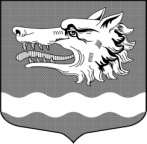 Администрация Раздольевского сельского поселения Приозерского муниципального района Ленинградской областиП О С Т А Н О В Л Е Н И Е05 июля 2023 года                                                                                  № 163О внесении изменений в постановление администрации МО Раздольевское сельское поселение от 02.11.2018 года № 196 «Об утверждении Положения о дисциплинарных взысканиях за несоблюдение ограничений и запретов, требований о предотвращении или об урегулировании конфликта интересов и неисполнение обязанностей, установленных в целях противодействия коррупции, и порядке их применения к муниципальным служащим администрации муниципального образования Раздольевское сельское поселение»          В целях приведения принятого нормативного правового акта в соответствие с действующим законодательством, в соответствии с Федеральными законами от 06.10.2003 № 131-ФЗ «Об общих принципах организации местного самоуправления в Российской Федерации» и от 25.12.2008 № 273-ФЗ «О противодействии коррупции», законом Ленинградской области от 17.06.2011 № 44-оз «О противодействии коррупции в Ленинградской области», в соответствии с протестом Приозерской городской прокуратуры № 86-01-2023/284 от 26.06.2023, администрация Раздольевского сельского поселения ПОСТАНОВЛЯЕТ:1. Внести в приложение к постановлению администрации муниципального образования Раздольевское сельское поселение от 02.11.2018 года № 196 «Об утверждении Положения о дисциплинарных взысканиях за несоблюдение ограничений и запретов, требований о предотвращении или об урегулировании конфликта интересов и неисполнение обязанностей, установленных в целях противодействия коррупции, и порядке их применения к муниципальным служащим администрации муниципального образования Раздольевское сельское поселение» следующие изменения: п.3.4. Положения о дисциплинарных взысканиях за несоблюдение ограничений и запретов, требований о предотвращении или об урегулировании конфликта интересов и неисполнение обязанностей, установленных в целях противодействия коррупции, и порядке их применения к муниципальным служащим администрации муниципального образования Раздольевское сельское поселение» читать в новой редакции (Приложение № 1).2. Опубликовать настоящее постановление в средствах массовой информации, разместить в сети Интернет на официальном сайте администрации Раздольевского сельского поселения Приозерского муниципального района Ленинградской области.3. Постановление вступает в силу с момента его официального опубликования в средствах массовой информации.Глава администрации:                                                       В.В. Зайцева                                                С приложением можно ознакомиться на сайте раздольевское.рф